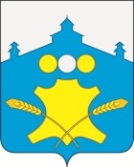 АдминистрацияСоветского сельсоветаБольшемурашкинского муниципального  района Нижегородской областиПОСТАНОВЛЕНИЕ    01 марта  2017 года                                                                                             № 13        Об утверждении Положения об оплате труда работников администрации Советского сельсовета, занимающих должности,не отнесенные к муниципальным должностям и должностям муниципальной службы и работников, осуществляющих техническое обеспечение деятельности администрации Советского сельсоветаВ целях упорядочения оплаты труда работников администрации Советского сельсовета, занимающих должности, не отнесенные к муниципальным должностям и должностям муниципальной службы, и работников, осуществляющих техническое обеспечение деятельности администрации Советского сельсовета, повышения социальной защищенности данной категории работников, руководствуясь Уставом Советского сельсовета,  администрации Советского сельсовета постановляет:1.  Утвердить прилагаемое Положение об оплате труда  работников администрации Советского сельсовета, занимающих должности, не отнесенные к муниципальным должностям и должностям муниципальной службы и работников, осуществляющих техническое обеспечение деятельности администрации Советского сельсовета.3.  Настоящее постановление вступает в силу с 01.01.2017 года.Глава администрации сельсовета                             А.В. ТелегинПриложение № 1                                                                       к постановлению администрации Советского сельсоветаот 01.03.2017 года № 13П О Л О Ж Е Н И Еоб оплате труда работников, занимающих должности, не отнесенные к должностям муниципальной службы и осуществляющих техническое обеспечение деятельности администрации Советского сельсоветаI. Общие положения1. Настоящее Положение регулирует порядок и условия оплаты труда, материального стимулирования и поощрения работников, занимающих должности, не отнесенные к должностям муниципальной службы и осуществляющих техническое обеспечение деятельности администрации Советского сельсовета.2. В настоящем Положении под заработной платой понимаются денежные средства, выплачиваемые Работникам за выполнение ими  должностных обязанностей в соответствии с законодательством Российской Федерации, трудовыми договорами, настоящим Положением и иными локальными нормативными актами администрации Советского сельсовета.3. Месячная заработная плата Работникам, полностью отработавшего за этот период норму рабочего времени, не может быть ниже минимального размера оплаты труда. 4. Заработная плата Работников устанавливается с учетом:единого тарифно-квалификационного справочника работ и профессий рабочих.5.  Работникам представителем нанимателя (работодателем) устанавливается заработная плата, состоящая из ставки заработной платы.6. Заработная плата Работникам выплачивается не реже чем через каждые полмесяца в день, установленный правилами внутреннего трудового распорядка путем перечисления на его лицевой счет, открытый в кредитной организации.7. Заработная плата Работника выплачивается за счет средств бюджета сельсовета исключительно в денежной форме в валюте Российской Федерации.8. Индивидуальные трудовые споры по вопросам оплаты труда Работнику Советского сельсовета рассматриваются в установленном законодательством порядке.II. Ставка заработной платы1. Размер ставки заработной платы Работника устанавливается в зависимости от замещаемой им должности в размерах согласно приложению 2 к настоящему Положению.2. Размер ставки заработной платы конкретному Работнику устанавливается в штатном расписании администрации Советского сельсовета.         3. Размеры ставки заработной платы Работников увеличиваются (индексируются) в соответствии с постановлением главы  администрации Советского сельсовета в случае предусмотренных средств в бюджете сельсовета в сроки и в пределах размера повышения (индексации) ставки заработной платы работников, занимающих должности, не отнесенные к должностям муниципальной службы, и осуществляющих техническое обеспечение деятельности администрации Советского сельсовета.III. Годовая премия	1. Работникам, за счет экономии фонда оплаты труда, выплачиваются премии по итогам работы.IV. О ежегодном оплачиваемом отпускеУстановить ежегодный  оплачиваемый  отпуск лицам, занимающих должности, не отнесенные к муниципальным должностям и должностям муниципальной службы, и работников, осуществляющих техническое обеспечение деятельности администрации Советского сельсовета, 28 календарных дней.V.  ЗаключениеДанное Положение может быть пересмотрено:- в соответствии с изменением задач и функций администрации;- в соответствии с изменениями в действующую систему оплаты труда.Настоящее Положение вводится с 01 января 2017 года.Приложение № 1                                                     к  Положению об оплате труда работников,                                                                                                       занимающих должности, не отнесенные                                               к должностям муниципальной службы                                                          и осуществляющих техническое обеспечение                                                        деятельности администрации Советского сельсоветаРаботникам администрации, осуществляющим профессиональную деятельность по профессиям рабочих, устанавливающим следующие повышающие коэффициенты к минимальным размерам ставок заработной платы по ПКГ профессий рабочих:Квалификационные
уровниКвалификационные
разрядыКвалификационные
разрядыПрофессии рабочих, 
отнесенные к    
профессиональной  
квалификационной  
группеПрофессии рабочих, 
отнесенные к    
профессиональной  
квалификационной  
группеПовышающий коэффициент в   
зависимости от     
занимаемой 
профессииПовышающий коэффициент в   
зависимости от     
занимаемой 
профессииСтавка  
заработной
платы   
(руб.)ПКГ "Общеотраслевые профессии рабочих первого уровня",                  
Размер минимальной ставки заработной платы - 3170 рублейПКГ "Общеотраслевые профессии рабочих первого уровня",                  
Размер минимальной ставки заработной платы - 3170 рублейПКГ "Общеотраслевые профессии рабочих первого уровня",                  
Размер минимальной ставки заработной платы - 3170 рублейПКГ "Общеотраслевые профессии рабочих первого уровня",                  
Размер минимальной ставки заработной платы - 3170 рублейПКГ "Общеотраслевые профессии рабочих первого уровня",                  
Размер минимальной ставки заработной платы - 3170 рублейПКГ "Общеотраслевые профессии рабочих первого уровня",                  
Размер минимальной ставки заработной платы - 3170 рублейПКГ "Общеотраслевые профессии рабочих первого уровня",                  
Размер минимальной ставки заработной платы - 3170 рублейПКГ "Общеотраслевые профессии рабочих первого уровня",                  
Размер минимальной ставки заработной платы - 3170 рублей11Рабочий по благоустройствуРабочий по благоустройству1,01,03170,03170,011Рабочий хоккейной коробкиРабочий хоккейной коробки1,01,03170,03170,0